Министерство образования Оренбургской областиГосударственное автономное профессиональное образовательное учреждениеГосударственное автономное профессиональное образовательное учреждение «Горно – технологический техникум» г. Ясного Оренбургской областиРезультаты опроса обучающихся об удовлетворенности условиями,содержанием, организацией и качеством образовательного процессапо образовательной программе среднего профессиональногообразования 46.01.03 «Делопроизводитель»      Опрос обучающихся об удовлетворенности условиями, содержанием, организацией и качеством образовательного процесса по образовательной программе среднего профессионального образования 46.01.03 «Делопроизводитель» проводился в октябре 2023 года в форме анкетирования, в соответствии с Положением о функционировании внутренней системы оценки качества образования в Государственном автономном профессиональном образовательном учреждении «Горно – технологический техникум» г. Ясного Оренбургской области      В опросе приняли участие студенты 3 курса, общей численностью 22 человека, обучающихся по программе среднего специального образования 46.01.03 «Делопроизводитель».      Опрос проводился для выявления удовлетворенности условиями, содержанием и качеством обучения по следующим критериям: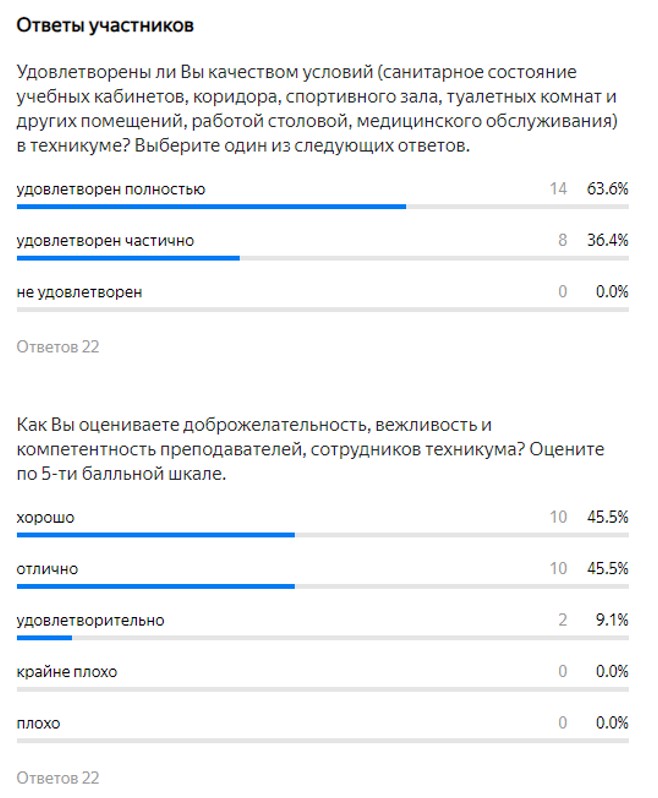 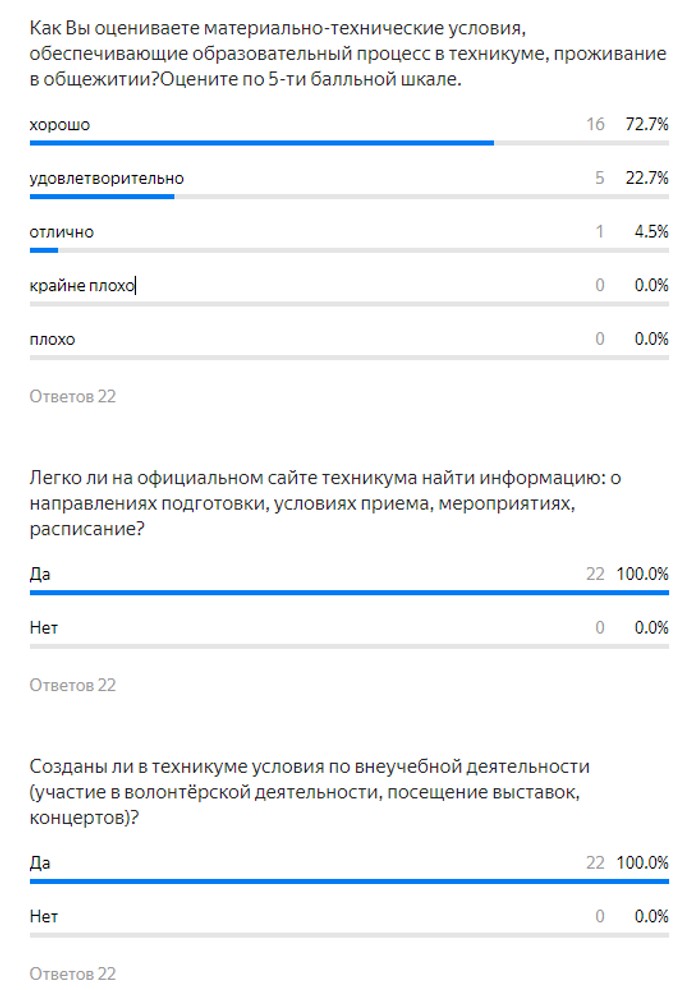 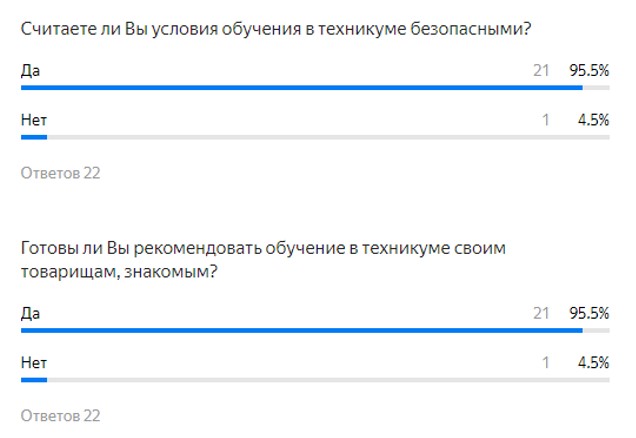 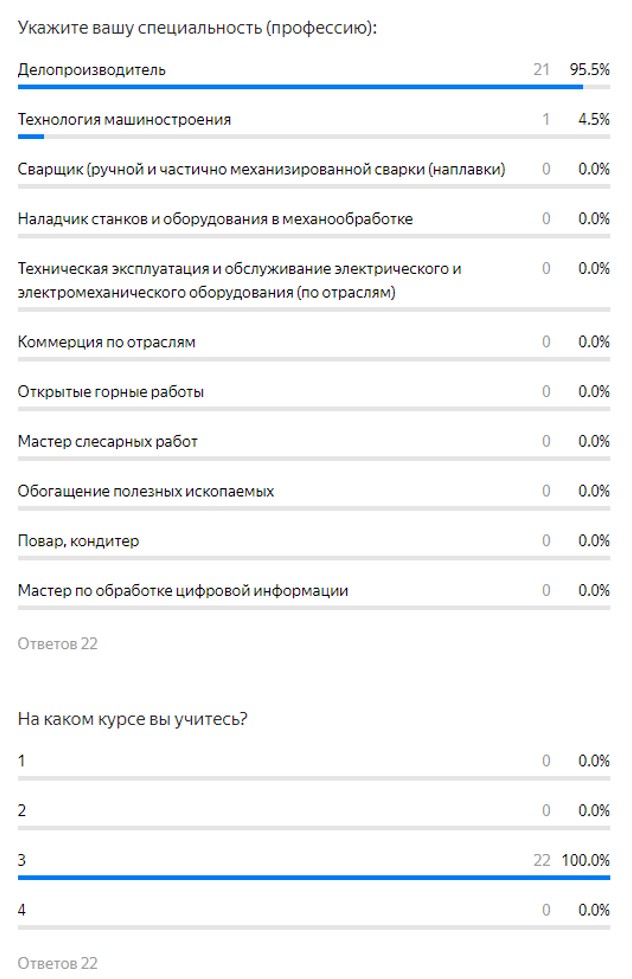      Проведенный опрос позволил выявить высокий уровень удовлетворенности, условиями, содержанием, организацией и качеством образовательного процесса по образовательной программе среднего профессионального образования. 